This week I might try:To handle peer pressureI’ll try to remember that there are 7 ways to respond to peer pressure.I can keep track of what I’m learning on the chart below:If I’m confronted peer pressure this week, I’ll try to:Day1Day 2Day3Day4Day5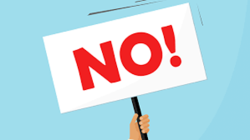  say “no”make an excuse and leave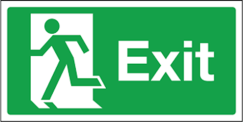 make my own decisions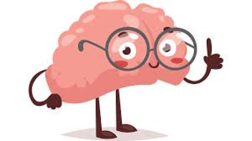 avoid people and situations I’m not comfortable with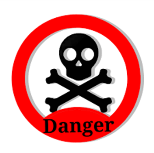 talk to my parents or a trusted friend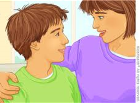 think about the consequences of my actions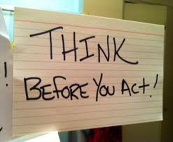 get busy with something else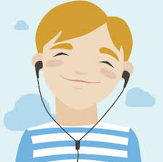 